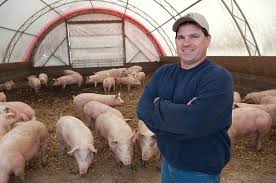 Weaning and Growing in Barns When pigs are weaned from the sow on this farm, they are moved into?        straw huts          A grower room          straw lined barnsHow does this farmer describe his farming system?On this farm, in the weaner shed, the piglets… (tick all correct, options)will spend 5 weeks in the shed                can eat as much food as they want               use the straw-based system to provide warmth               have small kennels for extra warmthOn this farm, when are the pigs are 9 weeks old they move to the…Tractor shed              finisher shed               Outdoor hutDescribe why straw is such an important part of this environment?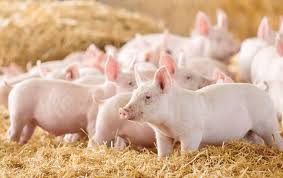 What happens to the used straw once it is            cleared from the shed?How do the pigs get food and how often can they access it?How long has this pig farmer been involved in the industry for?       Nearly 10 years       Nearly 35 years       Nearly 45 yearsHow does this farmer describe how he feels about pig farming in NZ?New Zealand pig farmers can farm in many ways. Their goal is to…